主任技術者兼務届　年　　月　　日美作市長　殿	住	所商号又は名称	代表者氏名	印次の工事について、主任技術者を兼務したいので届け出ます。なお、当該主任技術者の兼務については美作市発注工事における主任技術者の兼務の要件を全て満たすとともに、当該届の内容について事実と相違がないことを確約します。(注) 1 ①、②の欄の「従事中」又は「従事予定」のいずれかを〇で囲むこと。2従事中又は従事予定の工事が国又は県発注工事の場合は、当該発注機関の承諾書を添付すること。3 裏面のチェックシートには記入漏れがないことを確認すること。兼務の条件チェックシート(注) 1該当する項目のチェックボックスに✓を記入すること。2全てのチェックボックスに✓がない場合には兼務することができないので注意すること。主任技術者兼務承諾書申請書　年 　月 　日美作市長 殿	住	所商号又は名称	代表者氏名	印次の工事について、主任技術者の兼務を承諾願います。(注) 1 ①、②の欄の「従事中」又は「従事予定」のいずれかを〇で囲むこと。2従事中又は従事予定の工事が国又は県発注工事の場合は、当該発注機関の承諾書を添付すること。主任技術者兼務承諾書年　月　日（受注者）　殿		美作市長　萩　原　誠　司　　印　年　月　日付けで申請のありました次の工事の主任技術者の兼務については、承諾します。主任技術者氏名主任技術者氏名携帯電話番号従事予定工事工事名従事予定工事工事場所従事予定工事請負金額従事予定工事工期年月日 から	年日 から	年月日まで従事予定工事発注機関・担当部署名従事予定工事監督員氏名②従事中・従事予定　工事工事名②従事中・従事予定　工事工事場所②従事中・従事予定　工事請負金額②従事中・従事予定　工事工期年月日 から	年日 から	年月日まで②従事中・従事予定　工事発注機関・担当部署名②従事中・従事予定　工事監督員氏名□兼務する工事に災害復旧工事等が含まれている。□それぞれの工事現場が美作市内である。□エ事現場の相互の距離は1 0 km以内である。(約	km)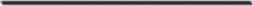 □エ事の施工に当たり相互に調整を要するもの(原則として同一工種)である。□兼務する工事は2件とも美作市発注工事であるか、1件が美作市発注工事ではないが発注者である国又は県から兼務の承諾を得ている。主任技術者氏名主任技術者氏名携帯電話番号① 従中・従事予定　工事発注機関・担当部署名① 従中・従事予定　工事工事名① 従中・従事予定　工事工事場所① 従中・従事予定　工事請負金額① 従中・従事予定　工事工期年月日 から	年日 から	年月日まで① 従中・従事予定　工事監督員氏名② 従中・従事予定　工事発注機関・担当部署名② 従中・従事予定　工事工事名② 従中・従事予定　工事工事場所② 従中・従事予定　工事請負金額② 従中・従事予定　工事工期年月日 から	年日 から	年月日まで② 従中・従事予定　工事監督員氏名主任技術者氏名主任技術者氏名携帯電話番号① 従事中・従事予定　工事発注機関① 従事中・従事予定　工事工事名① 従事中・従事予定　工事工事場所① 従事中・従事予定　工事請負金額① 従事中・従事予定　工事工期年月日 から	年日 から	年月日まで① 従事中・従事予定　工事監督員氏名② 従事中・従事予定　工事発注機関② 従事中・従事予定　工事工事名② 従事中・従事予定　工事工事場所② 従事中・従事予定　工事請負金額② 従事中・従事予定　工事工期年月日 から	年日 から	年月日まで② 従事中・従事予定　工事監督員氏名